Ville, le  JJ-MM-AAAA 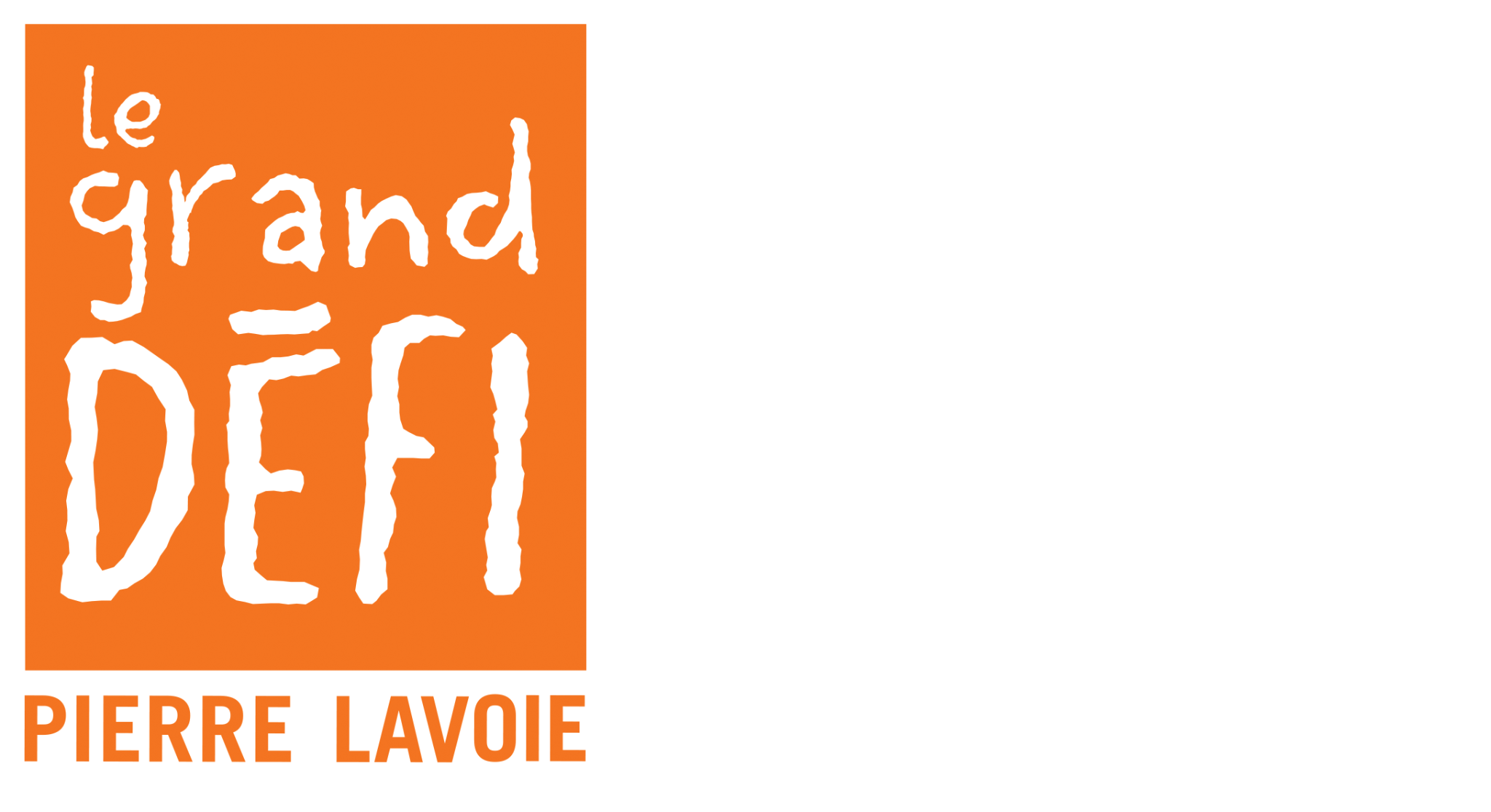 Prénom, nom    
TitreAdresseVille, code postale Objet : Demande de soutien financierMadame, Monsieur,Notre équipe (nom de l'équipe) participe à l’édition 2023 du 1000 KM du Grand défi Pierre Lavoie. Cet événement prestigieux, qui frappe l’imaginaire, consiste en un marathon cycliste réunissant plus de 1200 cyclistes qui doivent se dépasser en pédalant à relais 1000 km en 60 heures d’affilée. Leur parcours relie le Saguenay - Lac-Saint-Jean à Montréal, avec de grands arrêts dans plusieurs villes de la province. Plus qu’un simple exploit sportif, le 1000 KM se veut surtout une tribune pour faire prendre conscience à notre collectivité de l’importance des saines habitudes de vie pour l’avenir de nos jeunes.Les cyclistes du 1000 KM sont les ambassadeurs de ce mouvement dans leur entourage et auprès des écoles qu’ils parrainent. Du mois de janvier au mois d’août, les cyclistes sont invités à réunir des fonds pour leur équipe au moyen de la plateforme de dons en ligne. Le surplus généré par l’événement sera versé à la Fondation du Grand défi Pierre Lavoie pour soutenir la recherche médicale sur les maladies héréditaires orphelines ainsi que des projets visant l'adoption des saines habitudes de vie chez les jeunes. Le montant réuni par l’équipe, moins les frais d’inscription, sera attribué par le Grand défi aux écoles parrainées pour financer des projets visant l’adoption des saines habitudes de vie. En 2022, à eux seuls, les participants à l’événement du 1000 KM ont accumulé plus de 3,1 millions de dollars dans le cadre du programme de parrainage des écoles. En retour, les surplus amassés par les équipes ont permis à plus de 342 écoles primaires de financer des projets favorisant les saines habitudes de vie.C’est pourquoi nous sollicitons aujourd’hui votre don pour notre (nombre d’années) participation à l’événement. Grâce à (vous, votre entreprise), nous pourrons atteindre notre objectif de (montant de votre objectif). Cette somme nous aidera à accomplir notre mission de contribuer à la société québécoise en offrant à nos jeunes un environnement scolaire favorisant les saines habitudes de vie.Lors de l’inscription de votre don, vous pourrez bénéficier d’une excellente visibilité en choisissant l’option d’afficher votre don sur la page de notre équipe dans la section du 1000 KM du site Web du Grand défi Pierre Lavoie.Dans l'attente d’une réponse favorable, je vous prie d’agréer, Madame, Monsieur, l’expression de ma considération distinguée.(Votre signature) Prénom et nomTitreNuméro de téléphoneAdresse courriel